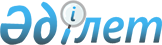 Халықтың нысаналы топтарына арналған әлеуметтік жұмыс орындарын ұйымдастыру туралы
					
			Күшін жойған
			
			
		
					Жаңаөзен қаласы әкімдігінің 2009 жылғы 14 желтоқсандағы № 1740 қаулысы. Жаңаөзен қаласының Әділет басқармасында 2009 жылғы 30 желтоқсанда № 11-1-124 тіркелді. Күші жойылды - Жаңаөзен қаласы әкімдігінің 2010 жылғы 29 желтоқсандағы № 949 қаулысымен

      Ескерту. Күші жойылды - Жаңаөзен қаласы әкімдігінің 2010.12.29 № 949 қаулысымен.



      Қазақстан Республикасының 2001 жылғы 23 қаңтардағы «Қазақстан Республикасындағы жергілікті мемлекеттік басқару және өзін-өзі басқару туралы» Заңының 31 - бабының 1 - тармағының 13) тармақшасына және 2001 жылғы 23 қаңтардағы «Халықты жұмыспен қамту туралы» Заңының 18 - 1 бабына сәйкес, нысаналы топтарға жататын жұмыссыз азаматтарға әлеуметтік қолдау көрсету мақсатында, қала әкімдігі ҚАУЛЫ ЕТЕДІ:



      1. «Жаңаөзен қаласының жұмыспен қамту және әлеуметтік бағдарламалар бөлімі» мемлекеттік мекемесі (бұдан әрі – жұмыспен қамту бөлімі) заңда белгіленген тәртіппен жұмыссыздыққа нысаналы топтарға жататын жұмыссыз азаматтарды уақытша жұмысқа орналастыру үшін әлеуметтік жұмыс орындарын құру бойынша жұмыстарды ұйымдастырсын.



      2. 2010 жылға арналған нысаналы топтардан жұмыссыздарды жұмысқа орналастыру үшін әлеуметтік жұмыс орындарын беруші және құрушы шаруашылық мекемелердің тізбесі және еңбекақы мөлшері қосымшаға сәйкес бекітілсін.



      3. Қала әкімдігінің 2008 жылғы 2 желтоқсандағы № 2009 «Жаңаөзен қаласы бойынша 2009 жылға арналған нысаналы топтардан жұмыссыздарды жұмысқа орналастыру үшін әлеуметтік жұмыс орындарын ұйымдастыру туралы» қаулысына (нормативтік құқықтық кесімдерді мемлекеттік тіркеу тізілімінде № 11-2-96 тіркелген, «Жаңаөзен» газетінің № 4 (1391) 2009 жылы 28 қаңтарда жарияланған), 2009 жылғы 6 сәуірдегі № 690 «Жаңаөзен қаласы бойынша 2009 жылға арналған нысаналы топтардан жұмыссыздарды жұмысқа орналастыру үшін әлеуметтік жұмыс орындарын ұйымдастыру туралы» 2008 жылғы 2 желтоқсандағы № 2009 қаулысына өзгерістер енгізу туралы» қаулысына (нормативтік құқықтық кесімдерді мемлекеттік тіркеу тізілімінде № 11-2-105 тіркелген, «Жаңаөзен» газетінің № 20 (1407) 2009 жылы 20 мамырында жарияланған), 2009 жылғы 21 мамырдағы № 853 «Жаңаөзен қаласы бойынша 2009 жылға арналған нысаналы топтардан жұмыссыздарды жұмысқа орналастыру үшін әлеуметтік жұмыс орындарын ұйымдастыр туралы» қаулысына (нормативтік құқықтық кесімдерді мемлекеттік тіркеу тізілімінде № 11-2-110 тіркелген, «Жаңаөзен» газетінің № 23 (1410) 2009 жылы 10 маусымында жарияланған), 2009 жылғы 3 шілдедегі № 1120 «Жаңаөзен қаласы бойынша 2009 жылға арналған нысаналы топтардан жұмыссыздарды жұмысқа орналастыру үшін әлеуметтік жұмыс орындарын ұйымдастыр туралы» 2009 жылғы 21 мамыр № 853 қаулысына өзгерістер енгізу туралы» қаулысына (нормативтік құқықтық кесімдерді мемлекеттік тіркеу тізілімінде № 11-2-113 тіркелген, «Жаңаөзен» газетінің № 32 (1419) 2009 жылы 12 тамызда жарияланған), 2009 жылғы 7 қыркүйектегі № 1404 «Жаңаөзен қаласы бойынша 2009 жылға арналған нысаналы топтардан жұмыссыздарды жұмысқа орналастыру үшін әлеуметтік жұмыс орындарын ұйымдастыр туралы» 2009 жылғы 21 мамырдағы № 853 қаулысына өзгерістер мен толықтырулар енгізу туралы» қаулысына (нормативтік құқықтық кесімдерді мемлекеттік тіркеу тізілімінде № 11-2-116 тіркелген, «Жаңаөзен» газетінің № 37 (1424) 2009 жылы 16 қыркүйекте жарияланған) күші жойылды деп танылсын.



      4. Осы қаулының орындалысын бақылау қала әкімінің орынбасары Т.Сатыбалдиевке жүктелсін.



      5. Осы қаулы алғаш ресми жарияланғаннан кейін күнтізбелік он күн өткен соң қолданысқа енгізіледі.      Қала әкімі                                    Ж.Бабаханов

2010 жылы 19 шілдедегі

№ 616 қаулысына қосымша 2010 жылы халықтың нысаналы топтарына арналған әлеуметтік жұмыс орындарын беруші және құрушы шаруашылық мекемелердің тізбесі және еңбекақы мөлшері
					© 2012. Қазақстан Республикасы Әділет министрлігінің «Қазақстан Республикасының Заңнама және құқықтық ақпарат институты» ШЖҚ РМК
				№Мекемелердің атауларыәлеуметтік жұмыс орын (адам)әлеуметтік жұмыс орын (адам)әлеуметтік жұмыс орын (адам)Жергілікті бюд- жет- тен төле-нетін еңбекақы мөлшері /тең-ге/Жұмыс мерзіміЖұмыс көлемі№Мекемелердің атауларыбарлы-ғыСоның ішін-демүге-дек- терОрал-ман- дар саныЖергілікті бюд- жет- тен төле-нетін еңбекақы мөлшері /тең-ге/Жұмыс мерзіміЖұмыс көлемі123456781«Тазалық» мемлекеттік коммуналдық кәсіпорынысоның ішінде  өнеркәсіптік аймақтарды  тазалау287

 

 

 1009

 

 

 3115

 

 

 4015000 /он бес мың/12 айКелісіміне сай2«Өзенкөктем» мемлекеттік коммуналдық  кәсіпорыны10044015000 /он бес мың/12 айКелісіміне сай3«Өзенинвест» мемлекеттік коммуналдық  кәсіпорыны4011615000 /он бес мың/12 айКелісіміне сай4«ӨзенГазСервис» мемлекеттіккоммуналдық  кәсіпорыны4011615000 /он бес мың12 айКелісіміне сай5«Өзенэнергосервис» мемлекеттік коммуналдық  кәсіпорыны3011315000 /он бес мың/12 айКелісіміне сай6«Электржүйеле-рі» жауапкершілігі шектеулі серіктестігі20815000 /он бес мың/12 айКелісіміне сай7«Дене шынықтыру салықтыру кешені» «Өзен-Елес» жауапкершілігі шектеулі серіктестігі182715000 /он бес мың/12 айКелісіміне сай8«Өзенжылу» мемлекеттік коммуналдық кәсіпорыны3521415000 /он бес мың/12 айКелісіміне сай9«Қайсар» мемлекеттік коммуналдық кәсіпорыны151615000 /он бес мың/12 айКелісіміне сай10«№ 1 кешкі орта мектеп»  мемлекеттік  коммуналдық қазыналық  кәсіпорыны9415000 /он бес мың/12 айКелісіміне сай11«ЖКЕО» жауапкершілігі шектеулі серіктестігі201915000 /он бес мың/12 айКелісіміне сай12«Өзенкөркем» жауапкершілігі шектеулі серіктестігі10415000 /он бес мың/12 айКелісіміне сай13«Жанарыс» жауапкершілігі шектеулі серіктестігі10415000 /он бес мың/12 айКелісіміне сай14«Жаңаөзен қалалық емхана»  мемлекеттік  коммуналдық қазыналық  кәсіпорыны4215000 /он бес мың/12 айКелісіміне сай15«Жаңаөзен қалалық перзентхана» мемлекеттік  коммуналдық  қазыналық  кәсіпорыны215000 /он бес мың/12 айКелісіміне сай16«Жаңаөзен қалалық орталық аурухана»  мемлекеттік  коммуналдық  қазыналық  кәсіпорыны91415000 /он бес мың/12 айКелісіміне сай17«Жаңаөзен қалалық балалар емхана»  мемлекеттік  коммуналдық  қазыналық  кәсіпорыны215000 /он бес мың/12 айКелісіміне сай18«Өзенқұрылысинвест»  мемлекеттік  коммуналдық  мекемесі215000 /он бес мың/12 айКелісіміне сай19«Облыстық балалар үйі»  мемлекеттік  мекемесі8315000 /он бес мың/12 айКелісіміне сай20«Балалар мен жасөспірімдер спорт мектебі»  мемлекеттік  коммуналдық  қазыналық  кәсіпорыны4215000 /он бес мың/12 айКелісіміне сай21Жаңаөзен қалалық ішкі істер бөлімі5032015000 /он бес мың/12 айКелісіміне сай22«Өнер»  мемлекеттік  коммуналдық  қазыналық  кәсіпорыны215000 /он бес мың/12 айКелісіміне сай23«Бизнес Инкубатор» мемлекеттік коммуналдық кәсіпорыны3115000 /он бес мың/12 айКелісіміне сай24«Өзен тұлпар» мемлекеттік  коммуналдық  қазыналық  кәсіпорыны5215000 /он бес мың/12 айКелісіміне сай25«Саулет-Жаңа- өзен» жауапкершілігі шектеулі серіктестігі4215000 /он бес мың/12 айКелісіміне сай26«Өзен жолдары» мемлекеттік  коммуналдық  қазыналық  кәсіпорыны10415000 /он бес мың/12 айКелісіміне сай27«Өзенғимаратсервис» пәтер иелері кооперативтерінің қауымдастығы15056015000 /он бес мың/12 айКелісіміне сай28«Өзен-Дархан» жауапкершілігі шектеулі серіктестігі1004 4015000 /он бес мың/12 айКелісіміне сай29Маңғыстау  Еншілес Мемлекеттік Кәсіпорны «Маңғыстаумем-жер» ҒӨО6315000 /он бес мың/12 айКелісіміне сай30«Жаңаөзен политехникалық колледжі» жауапкершілігі шектеулі серіктестігі3115000 /он бес мың/12 айКелісіміне сай31Маңғыстау облыстық медициналық колледжі2115000 /он бес мың/12 айКелісіміне сай32«Перолсервис» жауапкершілігі шектеулі серіктестігі5215000 /он бес мың/12 айКелісіміне сай33«Бұрғылау» жауапкершілігі шектеулі серіктесті5215000 (он бес мың )6 айға дейінКелісіміне сай34«Қазақ газ өңдеу зауыты» жауапкершілігі шектеулі серіктестігі5215000 (он бес мың )6 айға дейінКелісіміне сай35«МұнайФилдСервис» жауапкершілігі шектеулі серіктестігі2115000 (он бес мың)6 айға дейінКелісіміне сай36«Батша-Куан» жауапкершілігі шектеулі серіктестігі4215000 (он бес мың)6 айға дейінКелісіміне сай37«Өркендеу-2009» жауапкершілігі шектеулі серіктестігі 4215000 (он бес мың)6 айға дейінКелісіміне сай38«Ақ-орда» жекешелендірілген пәтер иелерінің кооперативі4215000 (он бес мың)6 айға дейінКелісіміне сай39«Ақ-отау» жекешелендірілген пәтер иелерінің кооперативі4215000 (он бес мың)6 айға дейінКелісіміне сай40«Алау» жекешелендірілген пәтер иелерінің кооперативі4215000 (он бес мың)6 айға дейінКелісіміне сай41«Алаш» жекешелендірілген пәтер иелерінің кооперативі3115000 (он бес мың)6 айға дейінКелісіміне сай42«Алтын» жекешелендірілген пәтер иелерінің кооперативі5215000 (он бес мың)6 айға дейінКелісіміне сай43«Амандық» жекешелендірілген пәтер иелерінің кооперативі4215000 (он бес мың)6 айға дейінКелісіміне сай44«Арман» жекешелендірілген пәтер иелерінің кооперативі4215000 (он бес мың)6 айға дейінКелісіміне сай45«Асылбек» жекешелендірілген пәтер иелерінің кооперативі4215000 (он бес мың)6 айға дейінКелісіміне сай46«Дәуір» жекешелендірілген пәтер иелерінің кооперативі4115000 (он бес мың)6 айға дейінКелісіміне сай47«Дос» жекешелендірілген пәтер иелерінің кооперативі4115000 (он бес мың)6 айға дейінКелісіміне сай48«Еңбек» жекешелендірілген пәтер иелерінің кооперативі4115000 (он бес мың)6 айға дейінКелісіміне сай49«Жалын» жекешелендірілген пәтер иелерінің кооперативі4215000 (он бес мың)6 айға дейінКелісіміне сай50«Жаркын» жекешелендірілген пәтер иелерінің кооперативі4115000 (он бес мың)6 айға дейінКелісіміне сай51«Жұлдыз» жекешелендірілген пәтер иелерінің кооперативі4115000 (он бес мың)6 айға дейінКелісіміне сай52«Жігер» жекешелендірілген пәтер иелерінің кооперативі4115000 (он бес мың)6 айға дейінКелісіміне сай53«Келешек» жекешелендірілген пәтер иелерінің кооперативі4215000 (он бес мың)6 айға дейінКелісіміне сай54«Көктем & Сервис» жекешелендірілген пәтер иелерінің кооперативі4215000 (он бес мың)6 айға дейінКелісіміне сай55«Қайсар» жекешелендірілген пәтер иелерінің кооперативі 4215000 (он бес мың)6 айға дейінКелісіміне сай56«Қанат» жекешелендірілген пәтер иелерінің кооперативі4215000 (он бес мың)6 айға дейінКелісіміне сай57«Қелешек» жекешелендірілген пәтер иелерінің кооперативі4215000 (он бес мың)6 айға дейінКелісіміне сай58«Мақсат» жекешелендірілген пәтер иелерінің кооперативі4215000 (он бес мың)6 айға дейінКелісіміне сай59«Мұнал» жекешелендірілген пәтер иелерінің кооперативі4115000 (он бес мың)6 айға дейінКелісіміне сай60«Мұра» жекешелендірілген пәтер иелерінің кооперативі4115000 (он бес мың)6 айға дейінКелісіміне сай61«Нұрлан» жекешелендірілген пәтер иелерінің кооперативі4115000 (он бес мың)6 айға дейінКелісіміне сай62«Рахат» жекешелендірілген пәтер иелерінің кооперативі71315000 (он бес мың)6 айға дейінКелісіміне сай63«Сенім» жекешелендірілген пәтер иелерінің кооперативі5215000 (он бес мың)6 айға дейінКелісіміне сай64«Таң» жекешелендірілген пәтер иелерінің кооперативі4115000 (он бес мың)6 айға дейінКелісіміне сай65«Теңге» жекешелендірілген пәтер иелерінің кооперативі10415000 (он бес мың)6 айға дейінКелісіміне сай66«Ырыс» жекешелендірілген пәтер иелерінің кооперативі3115000 (он бес мың)6 айға дейінКелісіміне сайБарлығы :1150
34
460
